Тема недели: «Насекомые».Рекомендации для родителей:Лепка. «Божья коровка».Цель: продолжать учить детей отщипывать маленькие кусочки пластилина от куска и скатывать из них шарики, надавливать указательным пальцем на пластилиновый шарик, прикрепляя его к основе; побудить интерес детей к знаниям о божьей коровке.Воспитывать умение видеть красоту природы, понимать ее хрупкость, вызвать желание оберегать.Материал: игрушка – божья коровка (рисунок), заготовки листок с божьей коровкой (аппликация), пластилин черного цвета.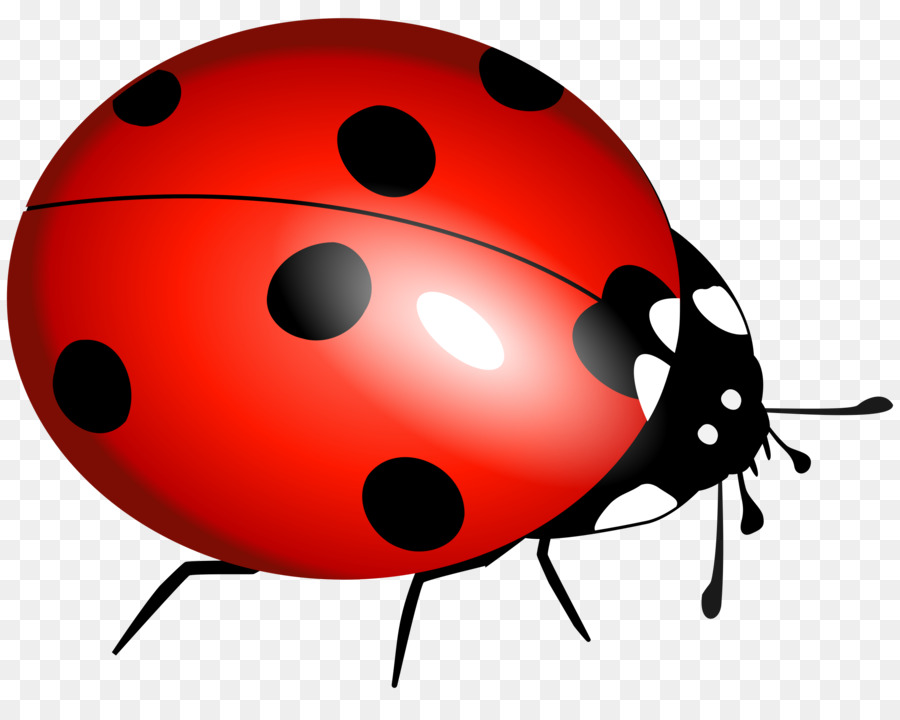 Рассмотрите рисунок божьей коровки, прочитате стихи про нее:Божья коровка,Черная головка,Улети на небо,Принеси нам хлеба,Черного и белого,Только не горелого.********Божья коровкаСидит на листочке.У неё на спинкеЧёрненькие точки.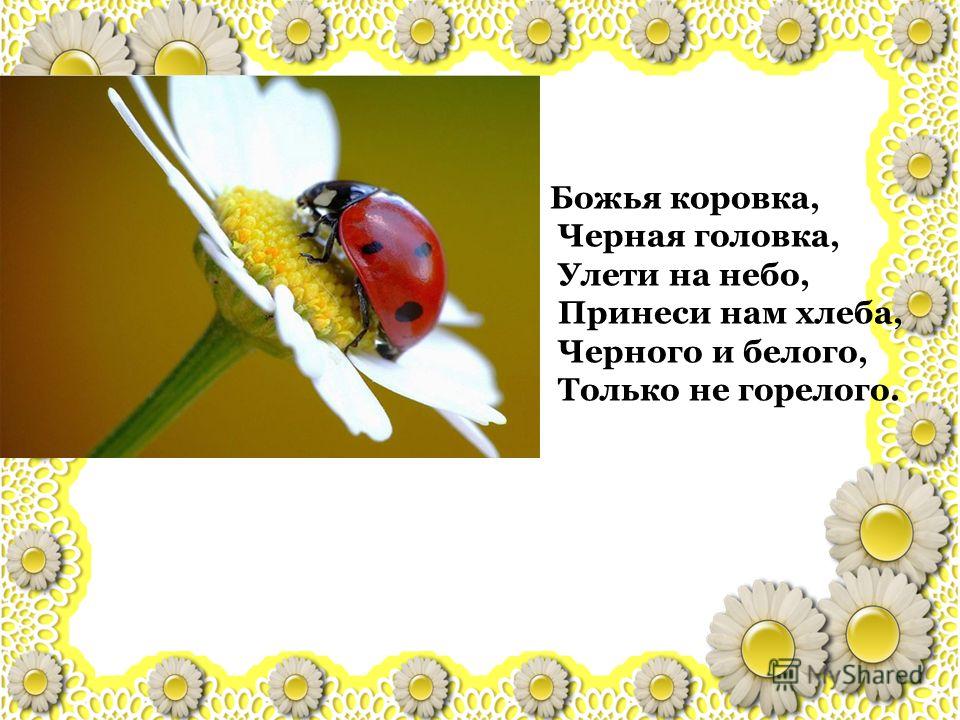 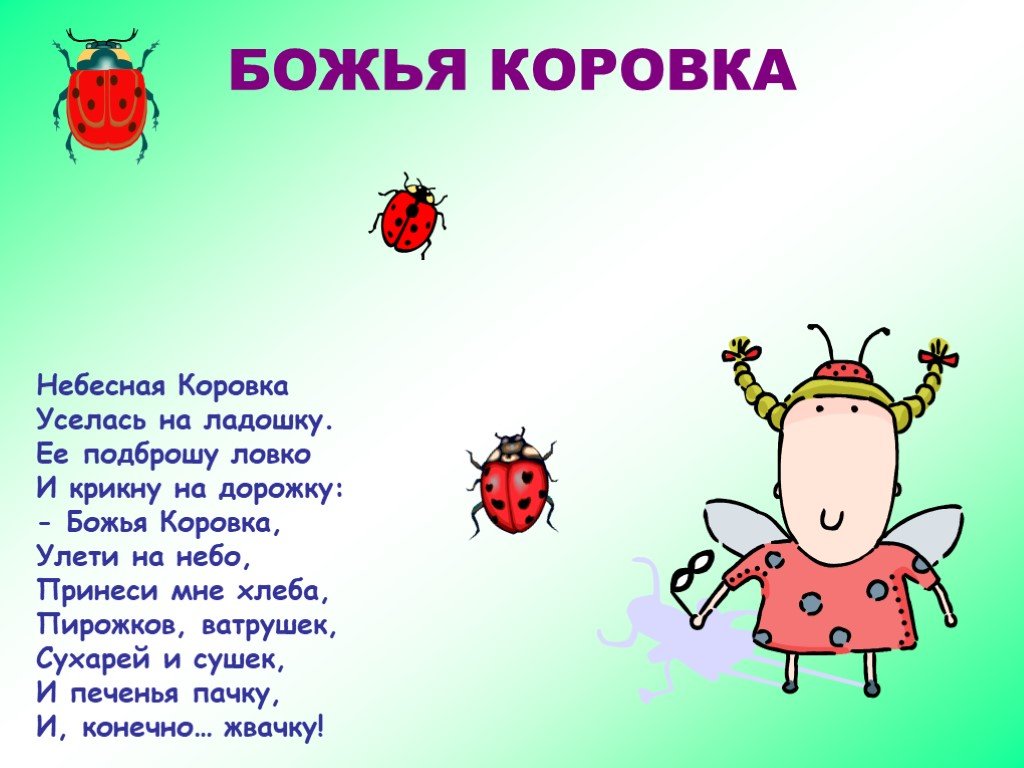 Посмотрите, у нас на картине тоже нарисована божья коровка. Только чего- то у неё не хватает. Чёрных пятнышек на спине. Давайте сделаем пятнышки!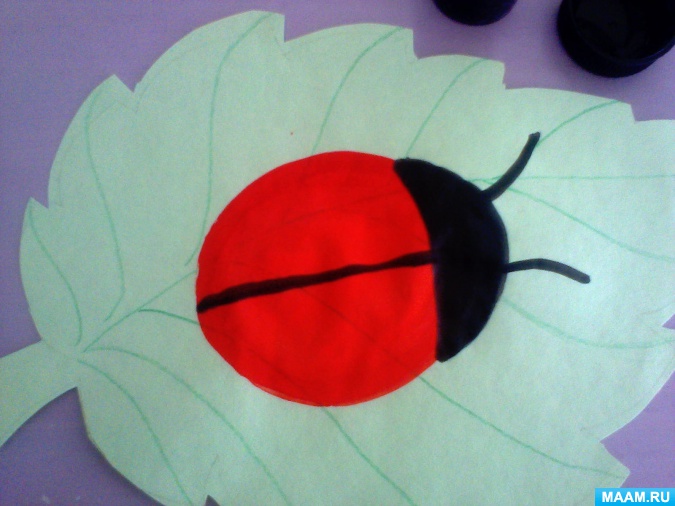 А как мы будем делать пятнышки: отщипывая маленькие кусочки пластилина большим и указательным пальцами правой руки, скатать из них шарики. Затем прикрепим шарики к спинке божьей коровки, используя метод надавливания. Помогите детям начать выполнять задание, проследить за выполнением.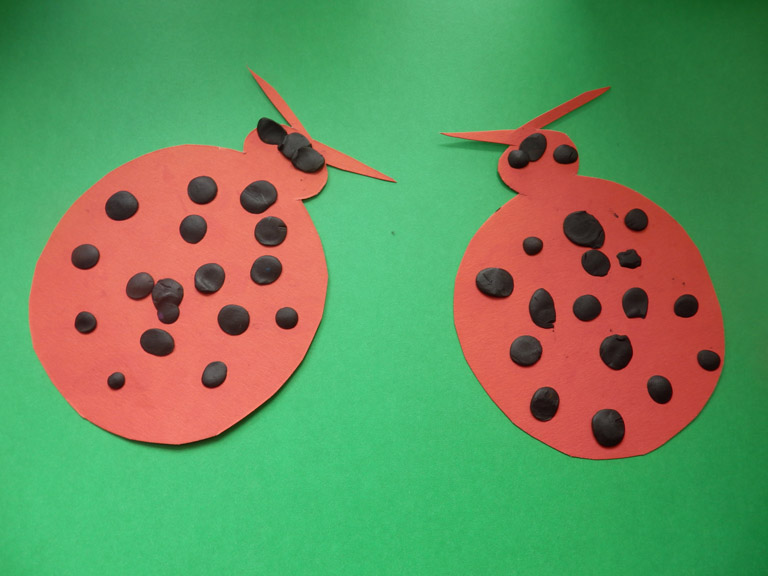 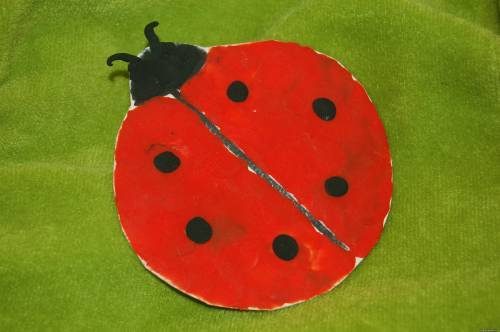 Физкультминутка:Божья коровка,Чёрная головка(одну руку сжать в кулак, а другой его обхватить, при этом основания ладоней соединены)Улети на небо,Принеси нам хлеба,(основания ладоней остаются соединёнными, а сами кисти рук нужно распрямить и помахать ими, как крылышками)Чёрного и белого,Только не горелого!(разъединить руки, то показывая ладошки, то поворачивая их вниз)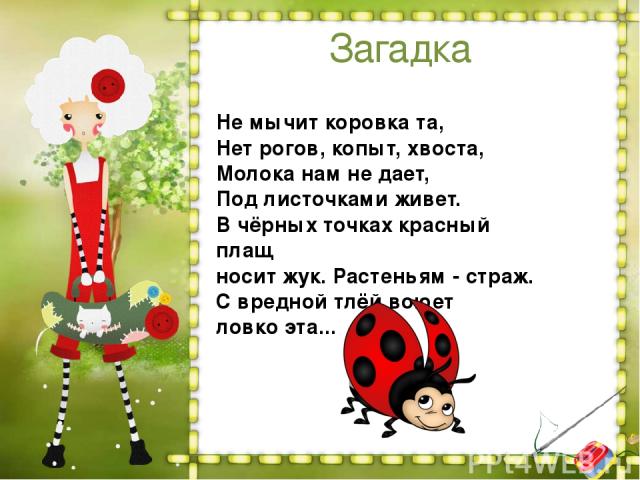 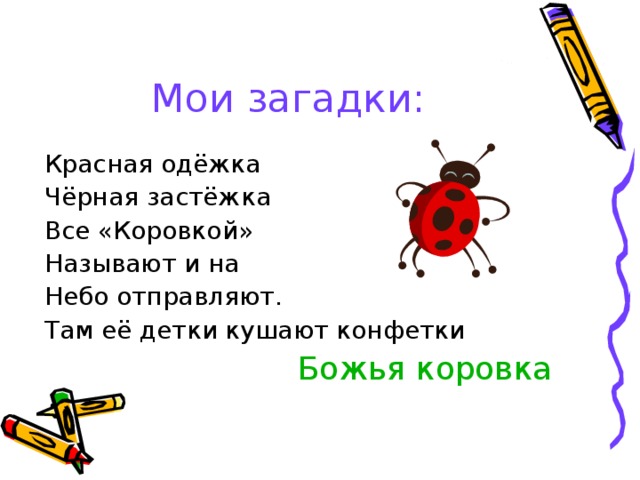 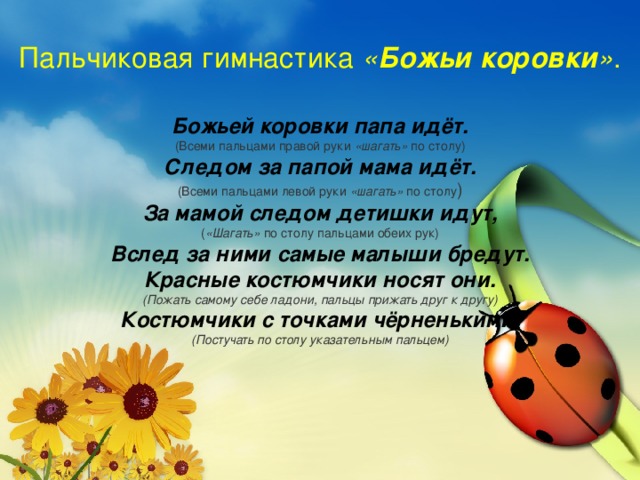 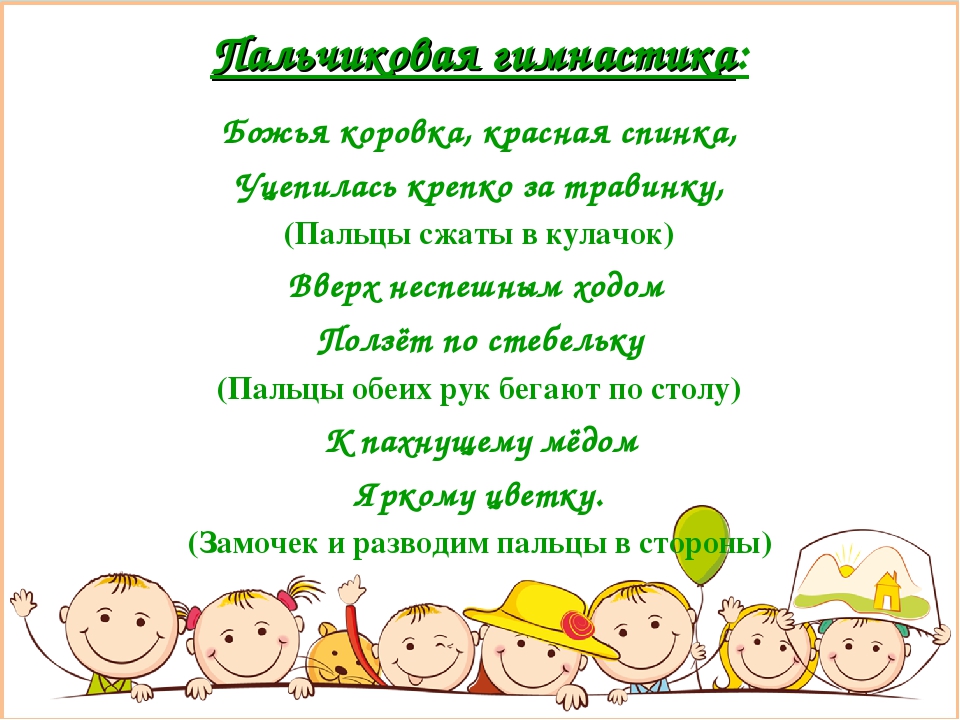 